Forskuddsskjema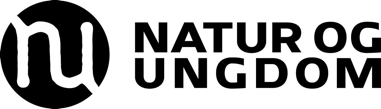 Skriv tydelig med blokkbokstaver
Sendes til
Fylke/lokallag: Regionssekretæren for ditt fylke. Du finner hvem regionssekretæren er på: https://www.nu.no/sekretariatet. Sentralt: regnskap@nu.no.Det er viktig at du husker å oveføre penger tilbake om du fikk for mye i forskudd.Hvem skal motta forskuddet?Hva gjelder forskuddet?Hva skal du bruke forskuddet på? (Budsjett)Skal betales av NU sentralt (kryss av):	        Skal betales av NU i (fyll inn fylke/lokallag): Natur NU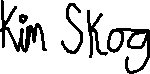 Sted/dato	Feltet, 24.04.2023				      Signatur

Navn: Kim SkogTelefon: 987 65 432E-post: kim.skog@mail.comE-post: kim.skog@mail.comAdresse: Naturveien 1Adresse: Naturveien 1Postnummer: 1967Sted: FeltetKontonummer: 1234 56 78901Kontoeier: Kim SkogFagfelt/prosjekt/arrangement:Tur med biologDato for bruk av forskuddet:3. mars 2023Forventet utgiftBeløpLeie av biolog2000Reise500Mat500SUM (til utbetaling)3000